Классный час по теме «Блокада города Ленинграда»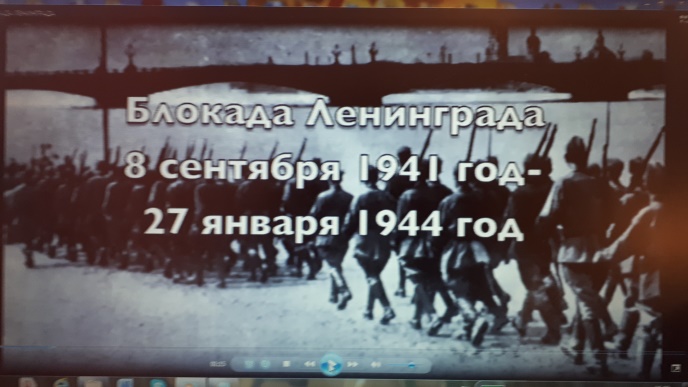  В нашем классе 28 января прошел классный час, посвященный 75-й годовщине со дня освобождения Ленинграда из блокады.    27 января 1944 года – это день полного освобождения Ленинграда от фашистской блокады – священная дата для всего нашего народа. Почти 900 долгих дней и ночей ленинградцы обороняли родной город. Вера в победу, добро и справедливость, в мирную жизнь помогла им преодолевать немыслимые испытания, превозмогать голод и холод, бороться во имя счастливого будущего нашей Родины. Заводы продолжали выпускать военную продукцию, в школах шли занятия, в филармонии звучала музыка…Мы узнали, что блокадникам выдавали норму хлеба – 250 г рабочим, и 125 детям и пенсионерам, как же это мало! 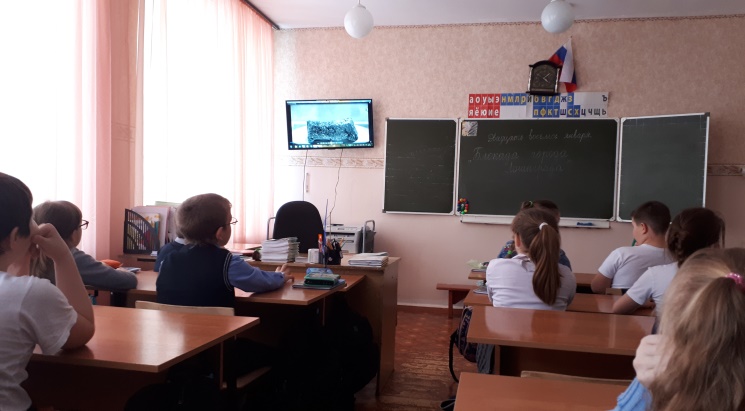      Всё это мы услышали   и   увидели  из  видеофильма… Боролись и сражались не только взрослые, но и дети…Это страшно! А тяжелее всего жителям города приходилось осенью и зимой. Когда не было тепла, люди согревались чем только могли, когда в морозы ходили за водой , когда голодали и ели столярный клей, варили старые обои…..и всё равно  люди не сдались!   Многие жители и защитники Ленинграда не дожили до праздничного салюта Победы. Вечная им память!    Заметка 4 «В» класса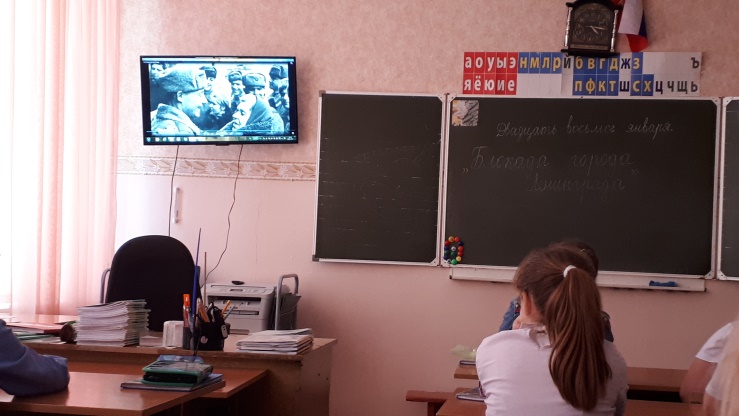 